Инструкция по самостоятельной записи на прием с помощью сайта «k-vrachu.cifromed35.ru»!!!Для записи через сайт необходима регистрация на портале Госуслуг РФ (ЕСИА)!!!На сайт «К врачу» можно попасть, введя в адресной строке браузера https://k-vrachu.cifromed35.ru/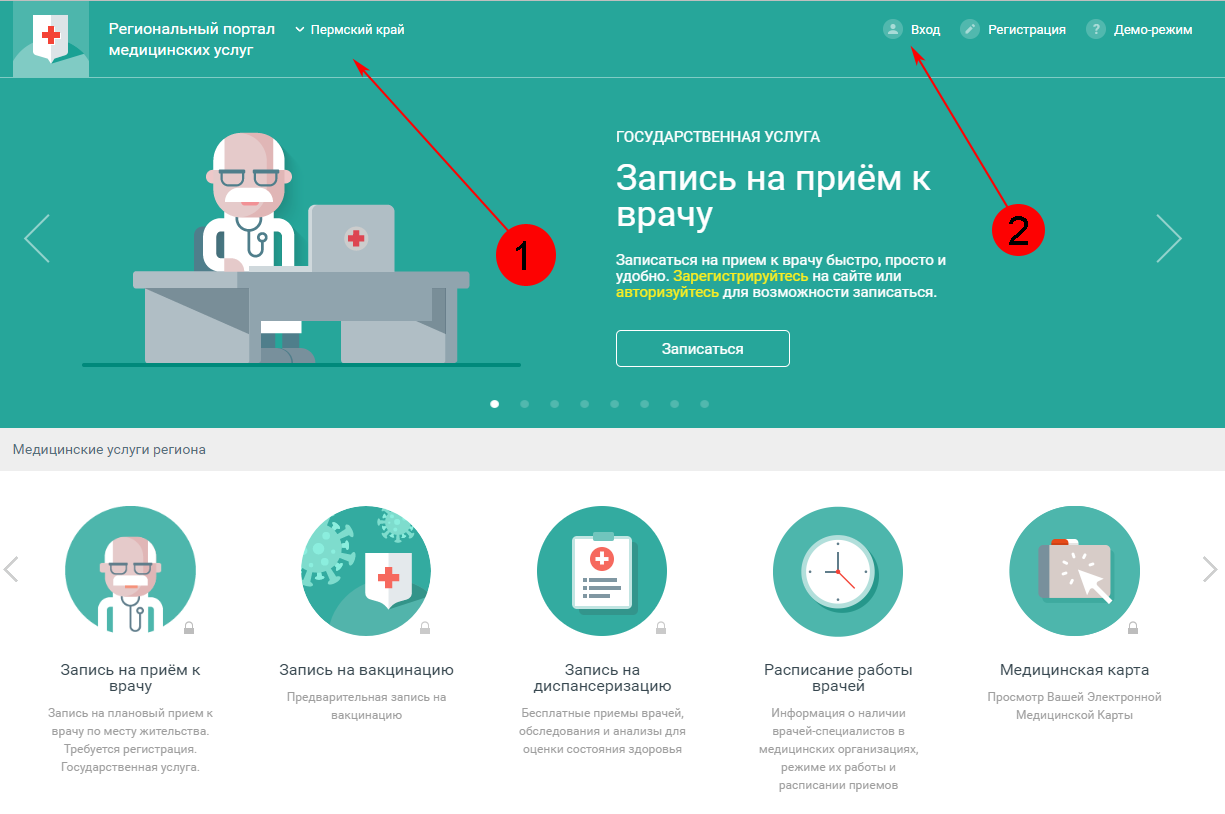 Далее необходимо выбрать регион «Вологодская обл.».И нажать «Вход»В появившемся окне нажать «Войти через портал Госуслуг РФ (ЕСИА)»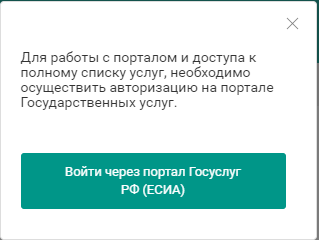 При переходе на портал Госуслуг ввести данные для аутентификации и потвердеть кнопкой «Войти»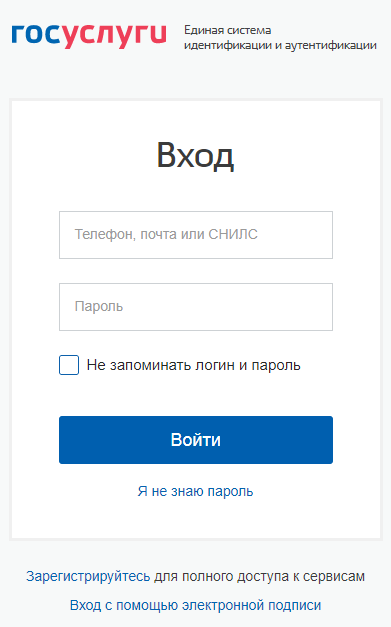 После удачной аутентификации на портале Госуслуг и переходе обратно на сайт https://k-vrachu.ru. Необходимо выбрать «Запись на приём к врачу» далее «Услуги» и всплывающем окне «Медицинские организации»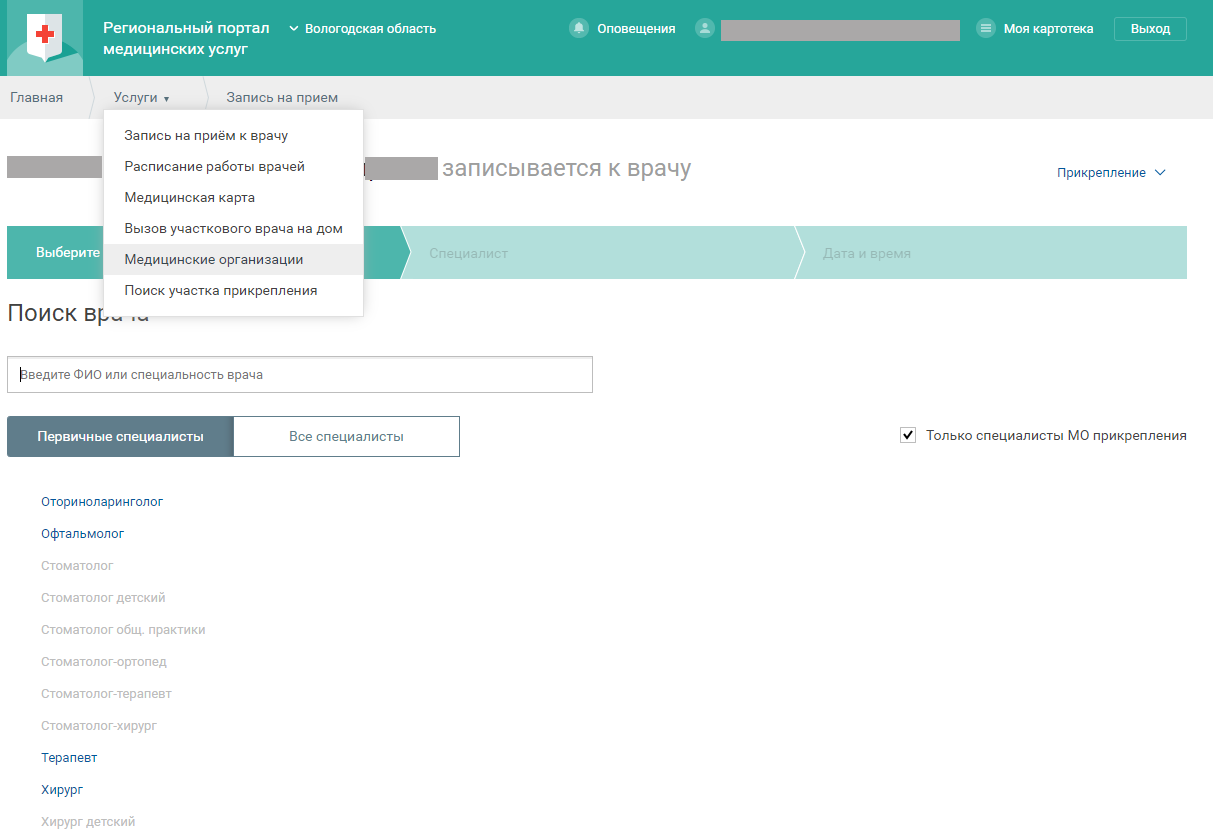 На странице «Медицинские организации».В поле поиска вводится адрес медицинской организацииИ выбирается отделение.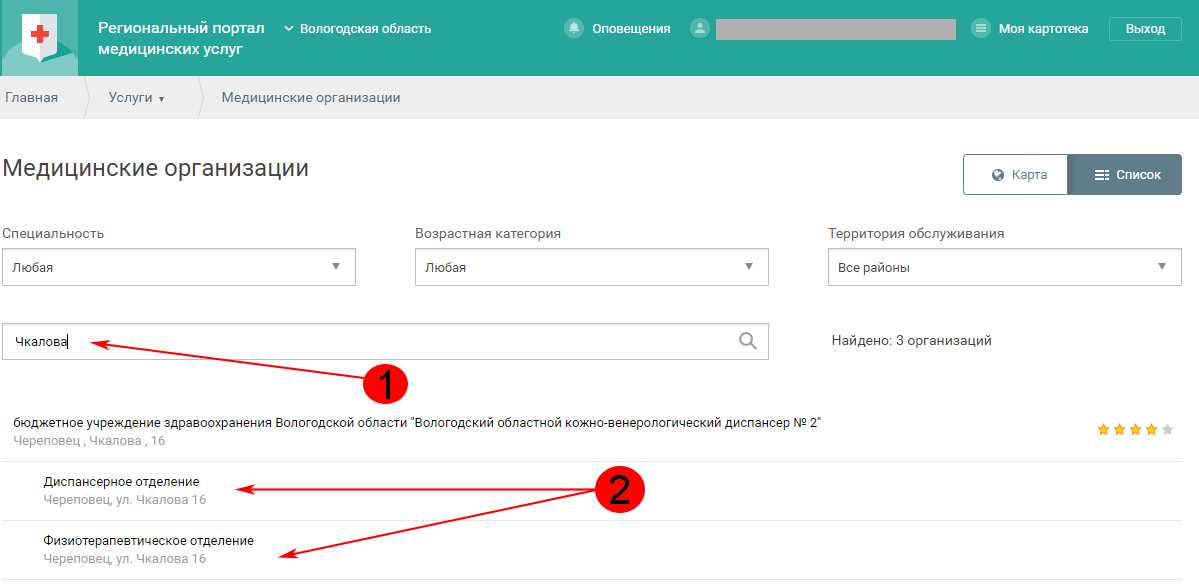 На странице выбранной медицинской организации необходимо нажать «Специалисты».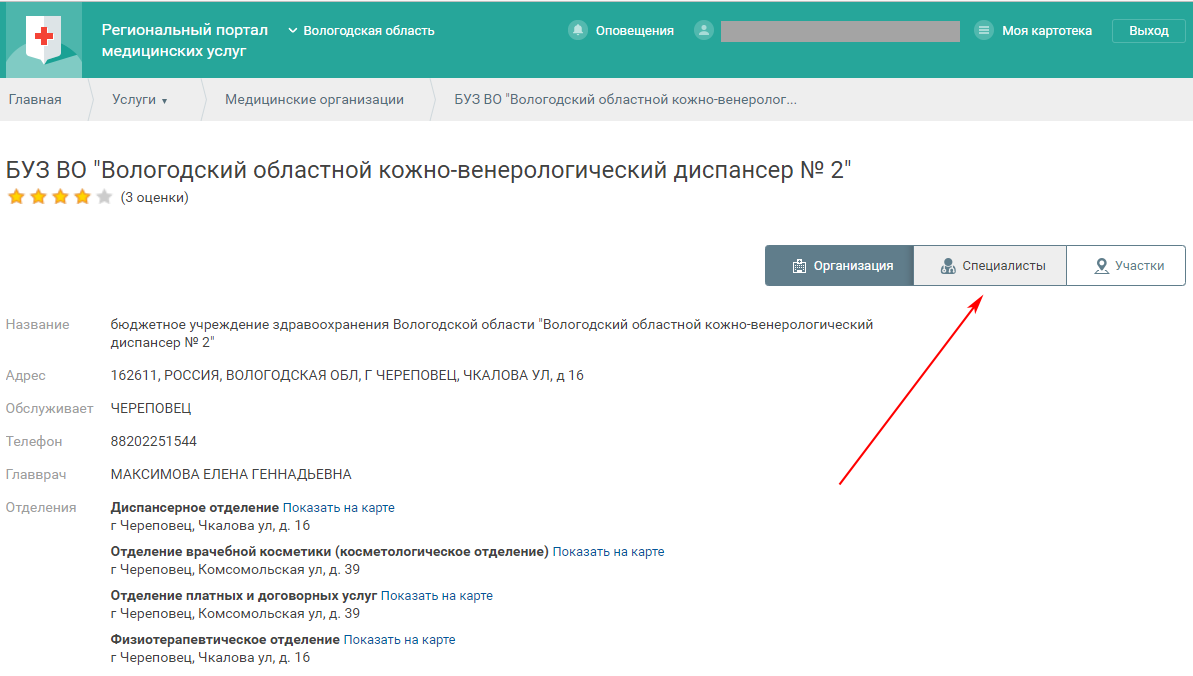 И выбрать специалиста для записи.В таблице расписания выбрать доступное число дня недели и время.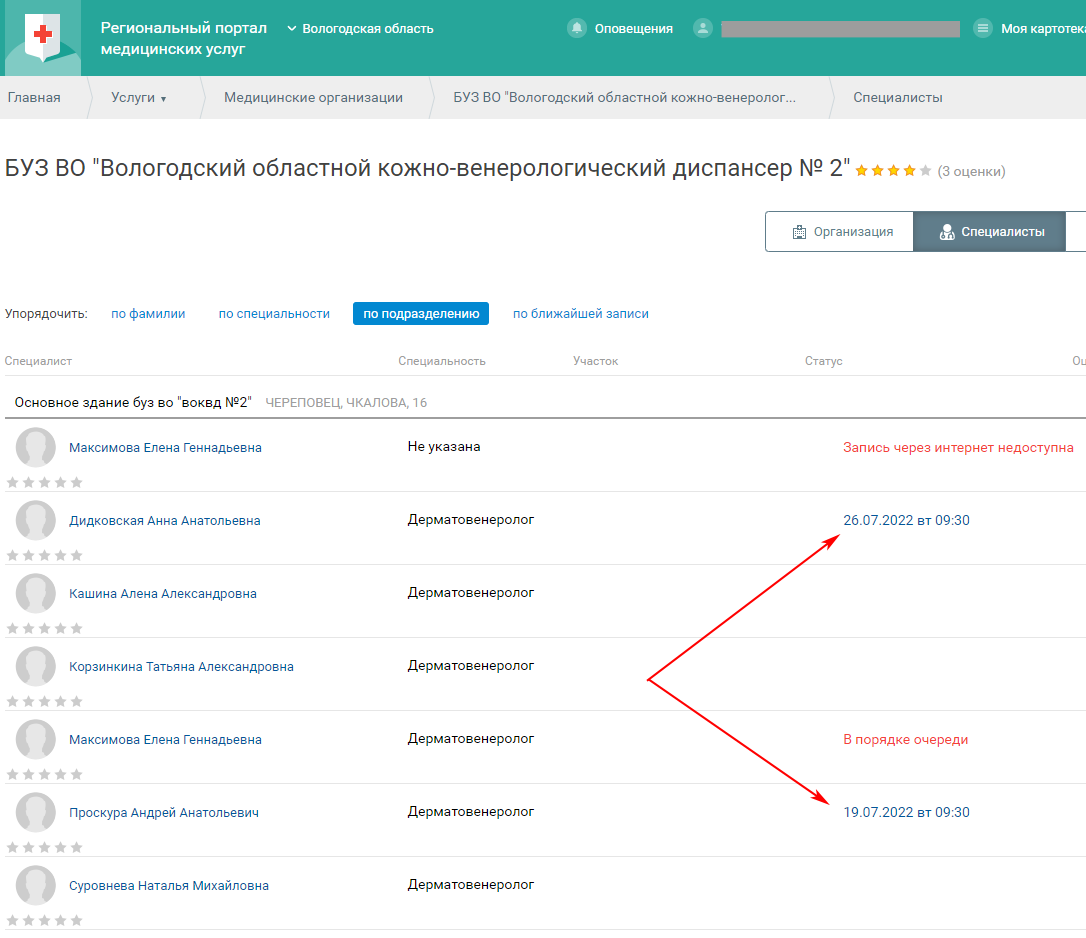 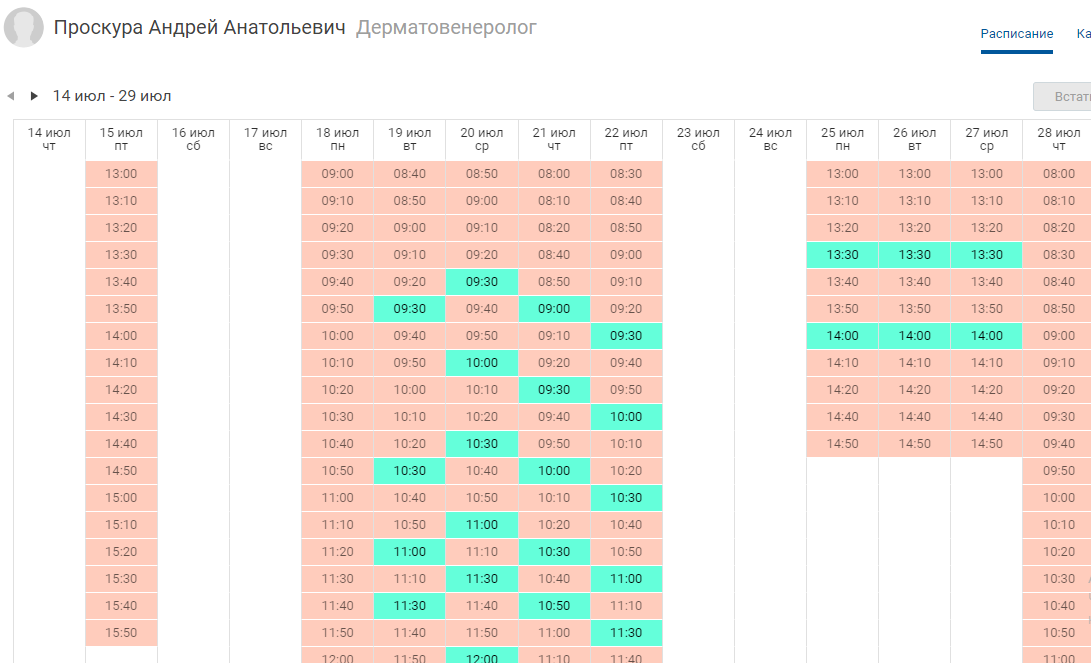 Всплывающем окне «Записи к врачу» проверить данные о приеме и принять «Согласие с правилами». Нажать кнопку «Потвердить».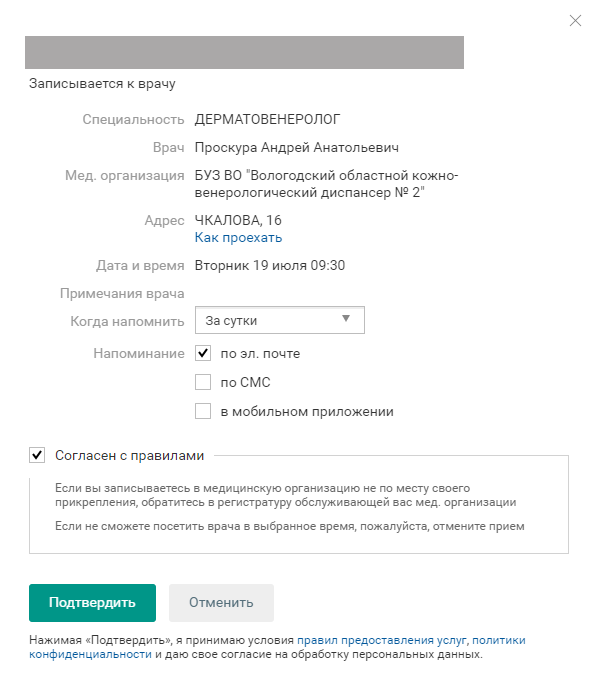 После подтверждения «Записи к врачу» появится окно «Текущие услуги» с статусом «Одобрено».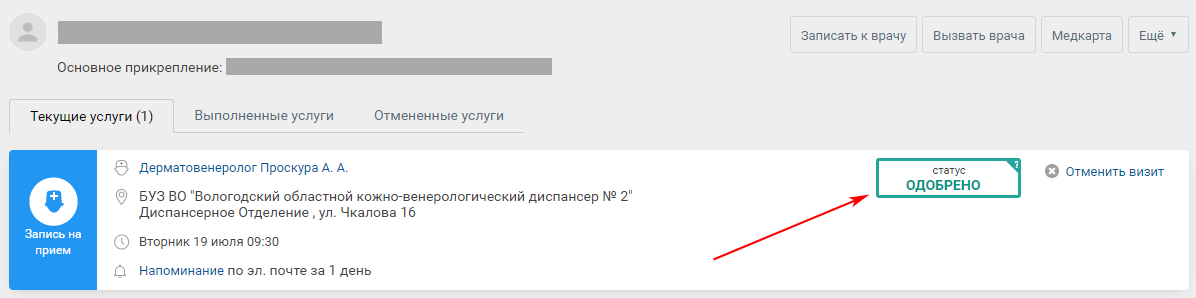 